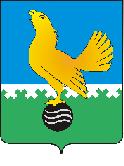 Ханты-Мансийский автономный округ-Юграмуниципальное образованиегородской округ город Пыть-Ях АДМИНИСТРАЦИЯ ГОРОДАтерриториальная комиссия по делам несовершеннолетних и защите их прав                                                                                                  www.pyadm.ru e-mail: adm@gov86.org                                                                                                                                                 e-mail: kdn@gov86org.ruг.   Пыть-Ях,  1 мкр.,  дом  № 5,  кв.  № 80                                                                                 р/с 40101810900000010001                                                                                                                                               Ханты-Мансийский автономный округ-Югра                                                                                  УФК по ХМАО-ЮгреТюменская      область     628380                                                   МКУ Администрация г. Пыть-Яха, л\с 04873033440)тел.  факс  (3463)  46-62-92,   тел. 46-05-89,                                                   РКЦ Ханты-Мансийск г. Ханты-Мансийск42-11-90,  46-05-92,  46-66-47                                                                                        ИНН 8612005313   БИК 047162000                                                                                                                                                                                                                                                                                                                                                                                                                                                                                      ОКАТМО 71885000 КПП 861201001                                                                                                                                    КБК 04011690040040000140ПОСТАНОВЛЕНИЕ19.10.2017	№ 398Зал заседаний территориальной комиссии по делам несовершеннолетних и защите их прав при администрации города Пыть-Яха, кабинет № 7 по адресу: 1-5-80, в 9 ч. 30 мин. (сведения об участниках заседания указаны в протоколе заседания территориальной комиссии).Об итогах проведения межведомственной профилактической операции «Подросток» в 2017 годуВо исполнение Постановления комиссии по делам несовершеннолетних и защите их прав при Правительстве ХМАО–Югры от 25.12.2014 № 24 «Об итогах проведения в 2014 году на территории Ханты-Мансийского автономного округа – Югры межведомственной профилактической операции «Подросток» с целью активизации работы субъектов системы профилактики по предупреждению безнадзорности и правонарушений несовершеннолетних, организации в летний период отдыха, оздоровления и занятости несовершеннолетних, находящихся в социально опасном положении, в период с 01.06.2017 по 30.09.2017 на территории города Пыть-Яха проводилась межведомственная профилактическая операция «Подросток».Постановлением территориальной комиссии № 194 от 24.05.2017 определены основные задачи (выявление фактов совершения противоправных и антиобщественных действий и принятие мер по устранению причин и условий, им способствовавших; обеспечение полной занятости несовершеннолетних, находящихся в социально опасном положении; осуществление ежемесячного информирования родителей о вариантах отдыха, трудоустройства и занятости несовершеннолетних), внесены изменения в состав рабочей группы, утверждены: план мероприятий межведомственной профилактической операции «Подросток» и план-график рейдов. Межведомственная профилактическая операция проводилась в несколько этапов и включала в себя следующие специализированные мероприятия: «Право ребенка», «Лето», «Внимание, дети!», «Семья», «Всеобуч».Специализированное мероприятие «Право ребенка» (01.06.2017-10.06.2017)Органами и учреждениями системы профилактики безнадзорности и правонарушений несовершеннолетних, детям, находящихся в социально опасном положении и трудной жизненной ситуации, оказывалась помощь в виде консультаций, рекомендаций. С несовершеннолетними, посещающими пришкольные лагеря с дневным пребыванием детей и дворовые клубы по месту жительства, осуществлялась информационно-просветительская деятельность путем проведения игровых программ, бесед и консультаций (праздник «Живет на нашей планете веселый народ – дети», акция «Без обид и унижений», встреча с инспектором ПДН «Права и обязанности несовершеннолетних» и др.). Распространены буклеты и памятки на тему: «Дарите детям добро», «Я имею право», «Детский телефон доверия» и др. Оформлены информационные стенды «Правовой уголок». Обеспечено размещение баннеров с указанием телефона доверия. Специалистами комплексного центра социального обслуживания населения «Гелиос» были проведены на базе учреждения, образовательных школ и Прихода храма в честь иконы Божьей матери «Нечаянная радость» мероприятия: дискуссионная беседа «Мы в ответе за свои поступки», беседа-занятие по разъяснению норм Закона ХМАО-Югры от 10.07.2009 № 109-оз, профилактическая беседа «Правовая ответственность подростков» с распространением буклетов: «Поощрения и наказания», «Разъяснение норм Закона ХМАО-Югры от 10.07.2009 № 109-оз». Кроме того, на пришкольных площадках были распространены тематические буклеты «Детский телефон доверия», «Защитим права вместе», «Все о правах ребенка», «Права ребенка», «Ограничение нахождения детей в общественных местах в ночное время» и др. В учреждениях культуры в период проведения этапа было проведено 8 мероприятий по правам ребенка (праздничные мероприятия, посвященные международному Дню защиты детей «Сказочная страна», игровая программа «Любимые герои», благотворительный кинопоказ детского фильма «Страна хороших деточек», познавательный час «Что такое хорошо и что такое плохо?» и др.), распространены памятки и листовки: «1 июня – Международный День защиты детей» и «Ложный вызов».Инспекторами полиции были организованы в детских учреждениях профилактические мероприятия, направленные на проведение разъяснительной работы с несовершеннолетними о вреде употребления пива и напитков, изготавливаемых на его основе, табакокурения, наркотических средств, психотропных веществ, ответственности за совершение противоправных действий и т.п.Специализированное мероприятие «Лето» (10.06.2017-20.06.2017, 01.07.2017-10.07.2017, 01.08.2017-10.08.2017)В летний период несовершеннолетним, находящимся в социально опасном положении, и их законным представителям адресно обеспечивалась рассылка писем с информацией о возможных формах занятости детей в летний период, проводилась индивидуальная работа по вовлечению детей, не выехавших в отпуск за пределы города, в организованные формы занятости.Кроме того, информация об организации летнего отдыха несовершеннолетних периодически опубликовывалась в общественно-политическом еженедельнике города Пыть-Яха «Новая Северная газета» и освещалась в эфире МАУ «ТРК Пыть-Яхинформ», на сайтах администрации города и сайтах учреждений образования, культуры и спорта, были оформлены информационные стенды в образовательных организациях. Организована работа 9 лагерей с дневным пребыванием детей на базе общеобразовательных школ города (МБОУ СОШ № 1, 2, 4, 5 и 6), 1 палаточного лагеря на базе МАУ ГЛБ «Северное сияние», 7 площадок кратковременного пребывания на базе дворовых клубов, МАУК «Централизованная библиотечная система» и шахматно-шашечного клуба. Также в микрорайонах города работали 3 спортивных площадки и пункт проката спортивного инвентаря. В рамках работы лагерей и площадок проходили различные досуговые, спортивные и культурно-массовые мероприятия. Также обеспечивалась возможность отдыха детей в выездных оздоровительных лагерях. Организовано оздоровление 216 детей за пределами Ханты-Мансийского автономного округа – Югры (Крым, Краснодарский край и Тюменская область).Специалистами комплексного центра социального обслуживания населения «Гелиос» среди несовершеннолетних, состоящих на социальном патронате было проведено информационно-просветительское консультирование по формированию желания эффективно организовать свое свободное время путем трудоустройства через молодежное агентство труда «Стимул» и участия в качестве волонтеров в проводимых учреждением мероприятиях. Также были организованы ряд тематических мероприятий (Конкурс рисунков на асфальте «Разноцветное детство», викторина «Дом в котором мы живем», праздник «Сказание о Петре и Февронии», конкурс рисунков «Семья, любовь и верность», викторина «Просто кино», игра-путешествие «Детство» и др.).На  базе кинозала «Кедр» МАУК «Культурно-досуговый  центр» проводились мероприятия для площадок дневного пребывания образовательных учреждений города, а так же осуществлялся кинопоказ, согласно репертуара. В МАУК «ЦБС» была  реализована вариативная программа «По книжным тропинкам лета».  В своей работе библиотеки активно сотрудничали с пришкольными площадками СОШ № 4, СОШ № 5, СОШ № 6, детскими дошкольными учреждениями «Солнышко», «Елочка», «Белочка», Центром реабилитации «Журавушка». С каждым из учреждений, на основании заключенных Соглашений о взаимном сотрудничестве, были разработаны планы проведения мероприятий. В реализации проекта принимали участие все библиотеки-филиалы МАУК «ЦБС». В рамках программы «По книжным тропинкам лета» в августе на базе Центральной городской библиотеки работала площадка кратковременного пребывания детей «Остров сокровищ». Всего за  отчетный период в рамках реализации программы было проведено 136 мероприятий.Молодежным агентством труда «Стимул» и КУ «Пыть-Яхский центр занятости населения» обеспечивалось информирование о временном трудоустройстве подростков, проводилось анкетирование и тестирование несовершеннолетних, в результате чего за время проведения операции удалось временно трудоустроить 9 несовершеннолетних, находящихся в социально опасном положении. Кроме того, 5 подростков данной категории трудоустроились самостоятельно.В целом, в результате проведенной работы в летний период удалось обеспечить занятость всех несовершеннолетних, находящихся в социально опасном положении.Специализированное мероприятие «Внимание, дети!» (20.06.2017-30.06.2017, 10.08.2017-20.08.2017)Во время проведения данного этапа в пришкольных лагерях с дневным пребыванием детей, на дворовых площадках, в учреждениях культуры и искусства, молодежной политики, физической культуры и спорта для подростков и их законных представителей проводилась разъяснительная и агитационная работа по обеспечению безопасного летнего отдыха детей в период летних каникул. Проводился ежедневный  инструктаж с несовершеннолетними о безопасном поведении во время посещения и участия мероприятий. Субъектами органов и учреждений системы профилактики безнадзорности и правонарушений несовершеннолетних проводились мероприятия по безопасности детей (по предупреждению детского дорожно-транспортного травматизма, по противопожарной безопасности, по предупреждению детского травматизма на спортивных площадках, во дворах, на воде, в лесу и т.д.). В 7 дворовых клубах и 5 образовательных организациях города было проведено более 100 профилактических мероприятий: акция «Безопасное поведение в летний период», конкурс рисунка на асфальте « Все краски творчества против наркотиков», флешмоб «Отдохнуть настало время», стрит-граффити «Мой выбор – жизнь!», акция «Водитель! Будь внимателен! Впереди пешеход!», профилактическая беседа по ПДД с привлечением сотрудника полиции и др. Обеспечено распространение информационного материала: «Бродячие собаки», «Осторожно! Железная дорога», «Безопасное окно!» и др.Специалистами КЦСОН «Гелиос» на базе учреждения и пришкольных площадок были проведены тематические мероприятия: беседа-занятие «ЗОЖ – что это такое?», беседа «Безопасное лето», профилактическая беседа «О правилах пребывания несовершеннолетних в ночное время в общественных местах», беседа «О необходимости контроля за времяпровождением детей» и др., проводились инструктажи и беседы с несовершеннолетними о безопасном поведении на различных объектах и распространялись соответствующие буклеты: «Никотин-наркотик, скажи, НЕТ курению!», «Дорожным знакам – знаки внимания» и т.п.В дошкольных образовательных учреждениях и на пришкольных площадках сотрудниками БУ «Пыть-Яхская окружная клиническая больница» были распространены листовки «Здоровый образ жизни» (59 шт.), прочитаны лекции и проведены бесед врачами педиатрами среди работников дошкольных учреждений по темам: «Закаливание» (2 беседы с 35 слушателями) и «Травматизм» (6 бесед с 261 слушателем).С целью обеспечения безопасности детей при перевозке, организации спортивно-массовых мероприятий, при передвижении на дороге на велосипеде, роликовых коньках были разработаны инструкции. При проведении спортивных мероприятий, а также при оказании услуг проката спортивного инвентаря, детям (группам детей) разъяснялись правила безопасного поведения, в т.ч. при передвижении по проезжей части на велосипедах, роликах, самокатах.На базе учреждений культуры было проведено 29 мероприятий, направленных на безопасность детей во время каникул: конкурсно-игровая программа «Живая аптека», час безопасности «Светофор спешит на помощь», час полезной информации «Опасные забавы», эрудит час «Витамины на все случаи жизни», познавательная викторина «В гостях у светофора», спортивно-игровая программа «Спортивная дорожка» и др.При направлении детей в оздоровительные лагеря ответственными лицами с несовершеннолетними, их законными представителями, сопровождающими проводились беседы на тему: «Безопасное поведение на транспорте и в оздоровительном учреждении».Специализированное мероприятие «Семья» (20.07.2017-30.07.2017, 20.08.2017-30.08.2017, 20.09.2017-30.09.2017)В данном направлении органами и учреждениями системы профилактики безнадзорности и правонарушений несовершеннолетних осуществлялись выезды в семьи, находящиеся в социально опасном положении, по результатам которых составлялись акты и принимались необходимые меры. За время проведения операции были выявлены и поставлены на профилактический учет в ПДН ОМВД России по городу Пыть-Яху 8 родителей, отрицательно влияющих на детей. За весь период проведения операции сотрудниками полиции составлено 36 протоколов в отношении родителей по ст. 5.35 КоАП РФ за ненадлежащее исполнение родительских обязанностей. За период проведения операции отделом опеки и попечительства был выявлен 1 ребенок, оставшийся без попечения родителей, в отношении которого в настоящее время ведется работа по устройству.Специалистами Комплексного центра социального обслуживания «Гелиос» в период с проведения специализированного мероприятия «Семья» было проведено 50 социально-психолого-педагогических патронажа, проведено 4 рейда в рамках службы «Экстренная детская помощь». С семьями, состоящими на патронатном сопровождении было проведено семейное консультирование по вопросам отношений между родителями и детьми, формирование семейных и супружеских отношений, предупреждения и преодоления семейных конфликтов, по формированию здорового образа жизни, направленного на профилактику вредных привычек, мотивацию к здоровому образу жизни, разъяснение о вреде употребления спиртных напитков и о негативном влиянии примера родителей на поведение детей (31 семья).При посещениях семей, находящихся в социально опасном положении, обращениях граждан в органы и учреждения системы профилактики и в других случаях, давались рекомендации, консультации, проводились профилактические  беседы, лекции: о вреде употребления спиртных напитков, по предупреждению вредных привычек, избавлении от них, об ответственности за совершение правонарушений, о самовоспитании. Законным представителям несовершеннолетних, при необходимости, разъяснялись основания привлечения к мере административного наказания, лишения либо ограничения в родительских правах и взыскании алиментов в случаях неисполнения обязанностей по воспитанию, содержанию, обучению и защите прав и интересов детей. На базе учреждений культуры было проведено 10 мероприятий, направленных на познание традиции семьи: литературно-музыкальная композиция «Петр и Феврония. Любовь через века», православная беседа «Великая сила любви», Open-air «Ромашковое счастье», час творчества «Ромашка», конкурс рисунков «День семьи, любви и верности», игровая программа «Все о чем мечтали», «Димитриевская суббота» и др. На базе дворовых клубов проводились мероприятия, направленные на формирование семейных ценностей, профилактику неблагополучия в семье: квест «Счастливы вместе», концертная программа «День любви, семьи и верности», конкурс фотографий «Мы счастливы, потому что мы вместе», беседа с элементами игры «Ценности моей семьи», семейный туристический поход «Тропа испытаний», занятие с элементами тренинга «Моя семья», игровая программа «Наша дружная семья», православной культуры «Нынче праздник у нас, яблочно-медовый спас», семейно-игровая программа «Мы едем, едем, едем…», акция «На расстоянии вытянутой руки», акция «Дарите детям добро», акция «Ценность семьи».В учреждениях спорта с воспитанниками также проводилась ежемесячно беседа «Семья – самое важное в жизни!».Специализированное мероприятие «Всеобуч» (10.09.2015-20.09.2015)Последний этап - это специализированное мероприятие «Всеобуч», целью которого является выявление и учет несовершеннолетних, уклоняющихся от обучения, оказание им помощи. На территории муниципального образования находится 5 общеобразовательных организаций (школ). С 1 сентября 2017 года к занятиям в школах приступило 630 первоклассников, всего в общеобразовательных организациях города обучается 5472 учащихся.Все образовательные организации осуществляют учет детей на закрепленных территориях, составлены социальные паспорта классов, осуществляется ежедневный мониторинг учета детей, не прибывших в учебные учреждения 01.09.2017, в том числе по заявлениям родителей, информация о детях, не посещающих школу без уважительной причины, с указанием причин и принятых мер. В период проведения этапа было выявлено 3 несовершеннолетних, не обучающихся в школе, которые в результате межведомственной работы были зачислены в число обучающихся одной из школ города.С целью увеличения охвата детей дополнительным образованием проводится работа по организации занятости детей и подростков во внеурочное время. В школах города функционирует более 100 кружков различной направленности, дополнительное образование также обеспечивается в учреждении дополнительного образования детей «Центр детского творчества».В средствах массовой информации обеспечено размещение информации о работе секций учреждений спорта, анонсы проведений мероприятий учреждениями культуры.Всего с июня по сентябрь субъектами системы профилактики безнадзорности и правонарушений проведено 11 рейдовых мероприятий 08.06.2017, 15.06.2017, 22.06.2017, 04.07.2017, 09.07.2017, 20.07.2017, 08.08.2017, 10.08.2017, 24.08.2017, 12.09.2017, 21.09.2017 (цели рейдов: по предупреждению случаев нарушения законодательства, устанавливающего предельное время нахождения детей на улицах и в общественных местах; проверка по месту жительства несовершеннолетних, права и законные интересы которых нарушены; по несовершеннолетним и семьям, находящимся в социально опасном положении в т.ч. с целью организации занятости детей в период летних каникул и профилактики повторных правонарушений; проверка общедоступных мест повышенной опасности, мест концентрации молодежи, с целью предупреждения совершения правонарушений; посещение по месту жительства несовершеннолетних, уклоняющихся от обучения, принятия мер, вовлечения в организованные формы занятости).Кроме того, сотрудниками полиции ежедневно проверялись места возможного пребывания несовершеннолетних и места проведения досуга и массового пребывания людей (167 раз дворовые площадки, 60 раз лагеря с дневным пребыванием детей, 477 раз подъезды, чердачные и подвальные помещения жилых домов, 60 раз строящиеся объекты, заброшенные здания и сооружения, 28 раз  железнодорожный вокзал, 34 раза спортивные сооружения, 39 раз скверы и парки, 13 раз клубы, 130 раз кафе, бары и рестораны, 23 раза БУ «Комплексный центр социального обслуживания населения «Гелиос»).Произведены проверки вокзалов, привокзальных территорий, рынков на предмет выявления несовершеннолетних, склонных к бродяжничеству и попрошайничеству. Беспризорных детей выявлено не было. Ежедневно наружные наряды полиции, задействованные в охране общественного порядка, ориентировались на выявление несовершеннолетних находящихся в вечернее и ночное время в общественных местах. Осуществлялись проверки развлекательных учреждений, ресторанов, баров и кафе с целью выявления несовершеннолетних. В ходе проведенных мероприятий было составлено 5 административных протоколов в отношении несовершеннолетних (4 – по ч.1 ст. 20.20 КоАП РФ, 1 – по ст. 20.21 КоАП РФ).Проверены торговые точки с целью выявления фактов реализации алкогольной и табачной продукции несовершеннолетним. В ходе проведенных мероприятий выявлено 3 факта реализации алкогольной продукции несовершеннолетним, по которым были  составлено 4 протокола об административных правонарушениях, предусмотренных ст. 14.2 КоАП РФ(1) и ч. 2.1 ст. 14.16 КоАП РФ (3). Выявлен повторный факт реализации алкогольной продукции несовершеннолетнему, по которому было возбуждено уголовное дело по ст. 151.1 УК РФ.На предмет употребления алкогольных напитков у врача-нарколога было обследовано 5 несовершеннолетних, факт употребления подтвердился, с подростком в присутствии родителей была проведена профилактическая беседа о недопустимости совершения правонарушений и преступлений.За весь период проведения операции было поставлено на профилактический учет в ПДН ОМВД по городу Пыть-Яху 18 несовершеннолетних. По факту употребления пива, спиртосодержащей продукции несовершеннолетними к административной ответственности по ст. 20.22 Кодекса Российской Федерации об административных правонарушениях привлечены 6 законных представителей.В период проведения операции совершение преступлений несовершеннолетними не допущено. Однако выявлен факт причинения телесных повреждений несовершеннолетнему, по которому было возбуждено уголовное дело по ч. 1 ст. 115 УК РФ.За весь период операции отделом опеки и попечительства было выявлено 22 ребенка, чьи права и законные интересы нарушены, подано 14 исковых заявлений и заключений в суд на защиту прав и законных интересов несовершеннолетних.Проведение операция подросток освещалась в средствах массовой информации: в новостных сюжетах в эфире МАУ ТРК «Пыть-Яхинформ», на радио «Серебряный дождь», в публикациях еженедельника «Новая Северная газета», на сайтах администрации города Пыть-Яха и субъектах системы профилактики.Сводный статистический отчет о результатах проведения ежегодной межведомственной профилактической операции «Подросток» на территории города Пыть-Яха за июнь-сентябрь 2017 года прилагается (приложение 1).Заслушав и обсудив представленную информацию субъектов системы профилактики безнадзорности по исполнению постановлений, руководствуясь п. 13  ст. 15 Закона Ханты-Мансийского автономного округа – Югры от 12.10. 2005  № 74-оз «О комиссиях по делам несовершеннолетних и защите их прав в Ханты - Мансийском автономном округе - Югре и наделении органов местного самоуправления отдельными государственными полномочиями по образованию и организации деятельности комиссии по делам несовершеннолетних и защите их прав,ТЕРРИТОРИАЛЬНАЯ КОМИССИЯ ПОСТАНОВИЛА:Информации ОМВД России по городу Пыть-Яху (б/н от 19.10.2017), БУ «Комплексный центр социального обслуживания населения «Гелиос» (исх. № 15/09-Исх-2477 от 05.10.2017), отдела опеки и попечительства администрации города Пыть-Яха (исх. № 21-1974 от 06.10.2017), КУ «Пыть-Яхский центр занятости населения» (исх. № 17/13-Исх-1207), БУ «Пыть-Яхская окружная клиническая больница» (исх. № 5820 от 13.10.2017), отдела по культуре и искусству администрации города Пыть-Яха (исх. № 19-633 от 10.10.2017), отдела по физической культуре и спорту администрации города Пыть-Яха (исх. № 20-415 от 10.10.2017), департамента образования и молодежной политики администрации города Пыть-Яха (исх. № 16-2579 от 19.10.2017), МБУ Центр «Современник» (исх. № 793 от 09.10.2017) принять к сведению.Работу субъектов системы профилактики безнадзорности и правонарушений несовершеннолетних по проведению межведомственной профилактической операции «Подросток» в 2017 году признать удовлетворительной.Утвердить статистический отчет «О результатах проведения на территории муниципального образования городской округ город Пыть-Ях ежегодной межведомственной профилактической операции «Подросток» в 2017 году» (приложение № 1).Направить в срок до 20.10.2017 статистический отчет «О результатах проведения ежегодной межведомственной профилактической операции «Подросток» в комиссию по делам несовершеннолетних и защите их прав при Правительстве ХМАО-Югры.Постановление территориальной комиссии № 194 от 24.05.2017 снять с контроля в связи с исполнением.Председательствующий на заседании: председатель территориальной комиссии	  А.П. ЗолотыхПриложение 1к постановлению ТКДН№ 398 от 19.10.2017Отчет «О результатах проведения ежегодной межведомственной профилактической операции «Подросток»»____________г.Пыть-Ях_____________ за июнь-сентябрь__2017__ года(муниципальное образование)                                           (период)№ п/пИсследуемый параметрСтатистические данные (количество)Семьи, находящиеся в социально опасном положенииСемьи, находящиеся в социально опасном положенииСемьи, находящиеся в социально опасном положении1.Количество семей, находящихся в социально опасном положении 
(по состоянию на последний день отчетного периода)271.1.Количество утвержденных индивидуальных программ социальной реабилитации семей, находящихся в социально опасном положении 
(по состоянию на последний день отчетного периода)101.2.Количество родителей (законных представителей), проживающих в семьях, находящихся в социально опасном положении (по состоянию на последний день отчетного периода), их них:341.2.не работают141.2.состоят на учете в Центре занятости в качестве безработного 31.2.работают171.3.Пролечено родителей от алкогольной зависимости01.4.Пролечено родителей от наркотической (токсической, иной) зависимости01.5.Количество родителей (законных представителей), ограниченных в родительских правах, из общего количества родителей, проживающих в семьях, находящихся в социально опасном положении (в скобках указать количество детей, в отношении которых родители ограничены в родительских правах)01.6.Количество родителей (законных представителей), лишенных родительских прав, из общего количества родителей, проживающих в семьях, находящихся в социально опасном положении (в скобках указать количество детей, в отношении которых родители лишены прав)01.7.Количество родителей (законных представителей), восстановленных в родительских правах, из общего количества родителей, проживающих в семьях, находящихся в социально опасном положении (в скобках указать количество детей, в отношении которых родители восстановлены в родительских правах)2(1)1.8.Количество семей, в которых социально опасное положение устранено по причине нормализации ситуации (исправление родителей, выполнение родителями (законными представителями) должным образом родительских обязанностей по воспитанию, содержанию, обучению, защите прав и законных интересов детей)22.Количество детей, проживающих в семьях, находящихся в социально опасном положении (по состоянию на последний день отчетного периода), из них:452.1.несовершеннолетние в возрасте от 14 до 18 лет42.2.дети-инвалиды02.3.учатся в школе (училище, лицее, институте)202.4.посещают детский сад122.5.не учатся, не работают (дошкольного возраста)92.6.состоят на учете в Центре занятости в качестве безработного02.7.трудоустроено несовершеннолетних, в том числе:12.7.временно12.7.постоянно02.8.Оздоровлены (посещали в отчетном периоде детские оздоровительные лагеря, загородные оздоровительные лагеря, лагеря дневного пребывания, специализированные (профильные) лагеря (палаточные лагеря, лагеря труда и отдыха), медицинские оздоровительные центры, базы комплексы)12.9.Занимаются в кружках, спортивных секциях, клубах, объединениях дополнительного образования детей192.10.находятся в специальном учебно-воспитательном учреждении закрытого типа (по состоянию на последний день отчетного периода)02.11.находятся в воспитательной колонии (по состоянию на последний день отчетного периода)02.12.находятся в центре временного содержания для несовершеннолетних правонарушителей органов внутренних дел02.13.совершили суицид (в том числе суицидальные высказывания) в отчетном периоде02.14.совершили самовольный уход в отчетном периоде, из них:02.14.из семьи 02.14.из государственного учреждения02.15.Совершили в отчетном периоде:02.15.административных правонарушений02.15.преступлений02.15.антиобщественных действий02.16.Количество несовершеннолетних, проживающих в семьях, в которых социально опасное положение устранено по причине нормализации ситуации (исправление родителей, выполнение родителями (законными представителями) должным образом родительских обязанностей по воспитанию, содержанию, обучению, защите прав и законных интересов детей)5Несовершеннолетние, в отношении которых проводится индивидуальная профилактическая работа в соответствии со статьями 5, 6 Федерального закона Российской Федерации от 24 июня 1999 года 
№ 120-ФЗ «Об основах системы профилактики безнадзорности и правонарушений несовершеннолетних»Несовершеннолетние, в отношении которых проводится индивидуальная профилактическая работа в соответствии со статьями 5, 6 Федерального закона Российской Федерации от 24 июня 1999 года 
№ 120-ФЗ «Об основах системы профилактики безнадзорности и правонарушений несовершеннолетних»Несовершеннолетние, в отношении которых проводится индивидуальная профилактическая работа в соответствии со статьями 5, 6 Федерального закона Российской Федерации от 24 июня 1999 года 
№ 120-ФЗ «Об основах системы профилактики безнадзорности и правонарушений несовершеннолетних»3.Количество несовершеннолетних, в отношении которых проводится индивидуальная профилактическая работа (по состоянию на последний день отчетного периода), из них:703.1.состоят на профилактическом учете в территориальном органе внутренних дел533.2.безнадзорные, беспризорные03.3.занимаются бродяжничеством, попрошайничеством03.4.содержатся в социально-реабилитационных центрах для несовершеннолетних, в социальных приютах, центрах помощи детям, оставшимся без попечения родителей, в других учреждениях для несовершеннолетних, нуждающихся в социальной помощи и (или) реабилитации13.5.употребляют без назначения врача: 93.5.наркотические средства 13.5.психотропные вещества03.5.одурманивающие вещества83.6.употребляют алкогольную и спиртосодержащую продукцию, пиво и напитки, изготавливаемые на его основе123.7.совершили правонарушение, повлекшее применение меры административного взыскания53.8.совершили правонарушение до достижения возраста, с которого наступает административная ответственность163.9.освобождены от уголовной ответственности вследствие акта об амнистии или в связи с изменением обстановки, а также в случаях, когда признано, что исправление несовершеннолетнего может быть достигнуто путем применения принудительных мер воспитательного воздействия03.10.совершили общественно опасное деяние и не подлежат уголовной ответственности в связи с недостижением возраста, с которого наступает уголовная ответственность, или вследствие отставания в психическом развитии, не связанного с психическим расстройством213.11.обвиняются или подозреваются в совершении преступлений, в отношении которых избраны меры пресечения, предусмотренные 
Уголовно-процессуальным кодексом Российской Федерации03.12.отбывают наказание в виде лишения свободы в воспитательных колониях03.13.условно-досрочно освобожденные от отбывания наказания, освобожденные от наказания вследствие акта об амнистии или в связи с помилованием03.14.которым предоставлена отсрочка отбывания наказания или отсрочка исполнения приговора03.15.освобождены в отчетном периоде из учреждений 
уголовно-исполнительной системы, из них: 03.15.мужской пол03.15.женский пол03.16.вернулись в отчетном периоде из специальных учебно-воспитательных учреждений закрытого типа, из них:03.16.мужской пол03.16.женский пол03.17.осуждены за совершение преступления небольшой или средней тяжести и освобожденные судом от наказания с применением принудительных мер воспитательного воздействия03.18.осуждены условно, осужденные к обязательным работам, исправительным работам или иным мерам наказания, не связанным с лишением свободы13.19.учатся в школе (училище, лицее, институте), из них:683.19.вернувшиеся в отчетном периоде из специальных 
учебно-воспитательных учреждений закрытого типа03.19.освобожденные в отчетном периоде из воспитательных колоний03.20.не учатся, не работают, из них:13.20.вернувшиеся в отчетном периоде из специальных 
учебно-воспитательных учреждений закрытого типа03.20.освобожденные в отчетном периоде из воспитательных колоний03.21.состоят на учете в Центре занятости в качестве безработного, их них:03.21.вернувшиеся в отчетном периоде из специальных 
учебно-воспитательных учреждений закрытого типа03.21.освобожденные в отчетном периоде из воспитательных колоний03.22.трудоустроены:13.22.временно03.22.постоянно13.22.из числа вернувшихся несовершеннолетних из специальных 
учебно-воспитательных учреждений закрытого типа в отчетном периоде03.22.из числа освобожденных несовершеннолетних из воспитательной колонии в отчетном периоде03.23.Оздоровлены (посещали в отчетном периоде детские оздоровительные лагеря, загородные оздоровительные лагеря, лагеря дневного пребывания, специализированные (профильные) лагеря (палаточные лагеря, лагеря труда и отдыха), медицинские оздоровительные центры, базы комплексы), из них:123.23.вернувшиеся в отчетном периоде из специальных 
учебно-воспитательных учреждений закрытого типа03.23.освобожденные в отчетном периоде из воспитательных колоний03.24.занимаются в кружках, спортивных секциях, клубах, объединениях дополнительного образования детей, из них:613.24.вернувшиеся в отчетном периоде из специальных 
учебно-воспитательных учреждений закрытого типа03.24.освобожденные в отчетном периоде из воспитательных колоний03.25.определены в отчетном периоде в специальное учебно-воспитательное учреждение закрытого типа03.26.помещены в отчетном периоде в воспитательную колонию03.27.помещены в отчетном периоде в центр временного содержания для несовершеннолетних правонарушителей органов внутренних дел04.Заслушано несовершеннолетних в отчетном периоде на заседании территориальной комиссии по делам несовершеннолетних и защите их прав, из них по причине:494.совершения самовольного ухода из семьи04.совершения самовольного ухода из государственного учреждения04.совершения административного правонарушения 94.совершения преступления04.совершения антиобщественного действия04.иное (перечислить причины с указанием соответствующих статистических данных):-совершение общественно опасного деяния-совершение административного правонарушения до достижения возраста привлечения к административной ответственности-права и интересы которых нарушены40215145.Количество утвержденных индивидуальных программ социальной реабилитации несовершеннолетних, в отношении которых организована индивидуальная профилактическая работа (по состоянию на последний день отчетного периода)166.Пролечено несовершеннолетних от алкогольной зависимости07.Пролечено несовершеннолетних от наркотической (токсической, иной) зависимости28.Количество несовершеннолетних, в отношение которых завершено проведение индивидуальной профилактической работы, из них:158.по причине исправления поведения138.по причине достижения 18 лет2Административная практикаАдминистративная практикаАдминистративная практика9.Количество рассмотренных протоколов об административных правонарушениях, их них:489.1.составлены представителями территориального органа внутренних дел489.1.составлены членами территориальной комиссии по делам несовершеннолетних и защите из прав (не учитываются представители территориального органа внутренних дел)09.1.составлены представителями прокуратуры09.2.возвращены в орган, должностному лицу, которые составили протокол в порядке подпункта 4 пункта 1 статьи 29.4 КоАП РФ39.2.поступили вновь в комиссию после устранения замечаний (ошибок) 09.2.поступили вновь в комиссию после устранения замечаний (ошибок) из числа возвращенных в отчетном периоде09.3.принято решение о назначении административного наказания 339.4.принято решение об освобождении от наказания129.5.прекращены по причине:9.5.отсутствие состава административного правонарушения39.5.отсутствие события административного правонарушения (по малозначительности)19.5.истечение срока привлечения к административной ответственности89.6.Количество рассмотренных протоколов об административных правонарушениях в отношении родителей (законных представителей), в том числе:189.6.ч. 1 ст. 5.35 КоАП РФст.20.22 КоАП РФ1269.7.Количество рассмотренных протоколов об административных правонарушениях в отношении несовершеннолетних, в том числе:139.7.ч. 5 ст. 11.1 КоАП РФч. 1 ст. 12.7 КоАП РФ ч. 1 ст. 20.20 КоАП РФст.20.21 КоАП РФч. 3 ст. 12.8 КоАП РФ515119.8.Количество рассмотренных протоколов об административных правонарушениях в отношении граждан, должностных лиц, в том числе:29.8.ч.1 ст. 6.10 КоАП РФ 2